                                 Письмо №666 от 06 июля 2022 г.    О зачислении в ОО                                                                                          Руководителям ОО, ДОУ, ДОВ соответствии с письмом Министерства образования и науки Республики Дагестан №06-7504/06-08/22 от 07.06.2022г. МКУ «Управление образования» Сергокалинского района информирует о том, что в целях ликвидации и недопущения в Республике Дагестан третьей смены работы общеобразовательных организаций помимо создания новых мест необходимо использовать и незатратные методы, включающие в себя рациональное использование имеющихся ресурсов. При этом организация образовательного процесса должна осуществляться в строгом соответствии с требованиями санитарных правил СП 2.4.3648-20 «Санитарно-эпидемиологические требования к организациям воспитания и обучения, отдыха и оздоровления детей и молодежи».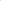 В этой связи Министерство образования и науки Республики Дагестан обращает внимание на необходимость неукоснительного соблюдения норм действующего законодательства при приеме детей на обучение в общеобразовательные организации.Порядок приема на обучение по образовательным программам начального общего, основного общего и среднего общего образования регламентирован Федеральным законом от 29.12.2012 № 273-ФЗ «Об образовании в Российской Федерации», а также приказом Министерства просвещения Российской Федерации от 02.09.2020 № 458.В соответствии с указанными нормативными правовыми актами право на зачисление в определенную общеобразовательную организацию имеют граждане, проживающие на закрепленной территории.Факт проживания ребенка на закрепленной территории подтверждается копией документа о регистрации ребенка или поступающего по месту жительства или по месту пребывания на закрепленной территории или справкой о приеме документов для оформления регистрации по месту жительства (в случае приема на обучение ребенка или поступающего, проживающего на закрепленной территории).Для детей, не проживающих на закрепленной территории, прием заявлений о приеме на обучение в первый класс начинается после завершения приема заявлений от детей, проживающих на закрепленной территории, и только при наличии свободных мест.Исключение составляют дети, имеющие право преимущественного приема на обучение в связи с подачей заявления о приеме на обучение в общеобразовательную организацию, где уже обучаются полнородные и неполнородные брат и(или) сестра заявителя.Согласно ч.4 ст.67 ФЗ от 29.12.2012 № 273-ФЗ «Об образовании в Российской Федерации» отсутствие свободных мест в образовательной организации является единственным основанием отказа в приеме на обучение.Начальник МКУ «УО»                                                     Х.Исаева  Исп.Магомедова У.К.Тел.: 8 903 482 574 6                       